Green-fee priser fra 1. juli 2016Greenfeeprisen er 500 kr. – 50% rabat, dvs. 250 kr.

Kan ikke kombineres med andre rabatordninger overhovedet
Flex-medlemmer betaler fuld pris, dvs. 500 kr. 

Kan ikke kombineres med andre rabatordninger

Juniorer skal betale 125 kr. (junioraftalen om én betalende voksen + max. 3 juniorer gratis i samme bold er selvfølgelig gældende).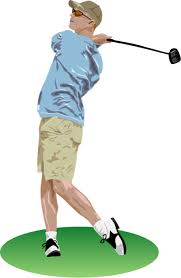 